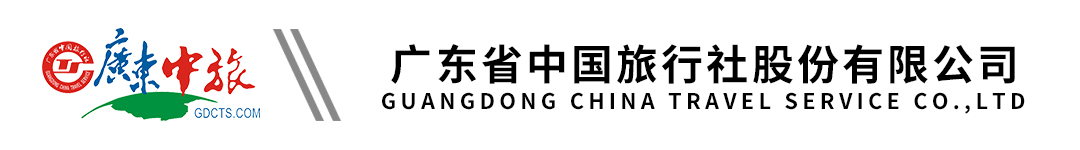 【温泉直通车】龙门竹溪仙境温泉纯玩3天丨畅泡公共温泉丨往返交通行程单行程安排费用说明其他说明产品编号TX20231005SP682出发地广东省-广州市目的地惠州市行程天数3去程交通汽车返程交通汽车参考航班【集合上车点】09：30 越秀公园C口出口  【集合上车点】09：30 越秀公园C口出口  【集合上车点】09：30 越秀公园C口出口  【集合上车点】09：30 越秀公园C口出口  【集合上车点】09：30 越秀公园C口出口  产品亮点无限次公共温泉无限次公共温泉无限次公共温泉无限次公共温泉无限次公共温泉天数行程详情用餐住宿D1广州—龙门竹溪仙境温泉酒店早餐：X     午餐：X     晚餐：X   龙门竹溪仙境温泉酒店D2早餐—酒店自由活动早餐：√     午餐：X     晚餐：X   无D3酒店自助早-自由活动-午餐自理-返程广州早餐：√     午餐：X     晚餐：X   无费用包含【1】来回豪华空调旅游车；【1】来回豪华空调旅游车；【1】来回豪华空调旅游车；费用不包含1、景点园中园门票、行程中自理项或个人消费1、景点园中园门票、行程中自理项或个人消费1、景点园中园门票、行程中自理项或个人消费预订须知【预定须知】温馨提示1、住宿安排：费用只含每人每天一个床位，若出现单男单女，需自补房差价，不安排加床；退改规则无损出发前7天及之前保险信息不送保险